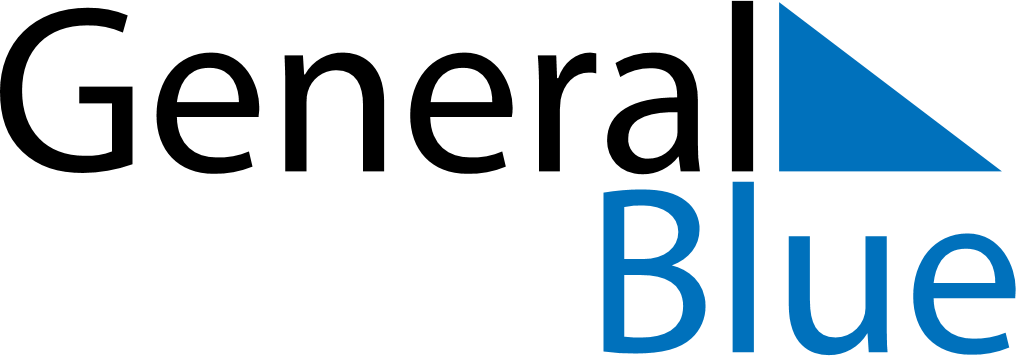 Meal PlannerJune 3, 2024 - June 9, 2024Meal PlannerJune 3, 2024 - June 9, 2024Meal PlannerJune 3, 2024 - June 9, 2024Meal PlannerJune 3, 2024 - June 9, 2024Meal PlannerJune 3, 2024 - June 9, 2024Meal PlannerJune 3, 2024 - June 9, 2024Meal PlannerJune 3, 2024 - June 9, 2024Meal PlannerJune 3, 2024 - June 9, 2024MondayJun 03TuesdayJun 04WednesdayJun 05ThursdayJun 06FridayJun 07SaturdayJun 08SundayJun 09BreakfastLunchDinner